长郡中学2020—2021学年度高一第二学期期末考试数  学时量：120分钟  满分：100分一、选择题：本题共12小题，每小题3分，共36分．在每小题给出的四个选项中，只有一项是符合题目要求．1．复数（为虚数单位）在复平面上对应的点在（    ）A．第一象限	B．第二象限	C．第三象限D．第四象限2．为了解某地区的中小学生的视力情况，拟从该地区的中小学生中抽取部分学生进行调查，事先已了解到该地区小学、初中、高中三个学段学生的视力情况有较大差异，而男女生视力情况差异不大．在下面的抽样方法中，最合理的抽样方法是（    ）A．简单随机抽样		B．按性别分层随机抽样C．按学段分层随机抽样		D．其他抽样方法3．已知直线，两个不同的平面，，下列命题正确的是（    ）A．若，，则	B．若，，则C．若，/，则	D．若，，则4．下列说法正确的是（    ）A．投掷一枚质地均匀的硬币1000次，一定有500次“正面朝上”B．若甲组数据的方差是0.03，乙组数据的方差是0.1，则甲组数据比乙组数据稳定C．为了解我国中学生的视力情况，应采取全面调查的方式D．一组数据1、2、5、5、5、3、3的中位数和众数都是55．若在中，角，，的对边分别为，，，，，，则（    ）A．45°	B．135°	C．45°或135°	D．以上都不对6．如图，若一个水平放置的图形用斜二测画法作出的直观图是一个底角为45°且腰和上底均为1的等腰梯形，则原平面图形的面积是（    ）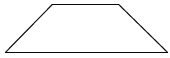 A．	B．	C．	D．7．已知圆锥的顶点为，底面圆心为，若过直线的平面截圆锥所得的截面是面积为8的等腰直角三角形，则该圆锥的侧面积为（    ）A．	B．	C．	D．8．若数据，，…，的平均数为4，标准差为1，则，，…，的平均数和标准差分别为（    ）A．4，1	B．17，8	C．17，9	D．17，39．从长度为3，5，7，9，11的5条线段中任取3条，这3条线段能构成钝角三角形的概率为（    ）A．	B．	C．	D．10．已知正三角形的边长为3，，，，则（    ）A．	B．	C．	D．11．已知三棱锥中，底面是边长为的正三角形，侧面底面，且，则该几何体的外接球的表面积为（    ）A．	B．	C．	D．12．中，，，，点为的外心，若，则实数的值为（    ）A．7	B．	C．	D．二、选择题：本题共3小题，每小题3分，共9分．在每小题给出的选项中，有多项符合题目要求．全部选对的得3分，部分选对的得2分，有选错的得0分．13．在一个口袋中装有5个白球和3个黑球．这些球除颜色外完全相同．从中摸出3个球，下列事件是互斥事件的是（    ）A．“恰有2个白球”和“恰有2个黑球”B．“恰有1个黑球”和“至少1个白球”C．“至少1个黑球”和“至多1个白球”D．“至少1个黑球”和“全是白球”14．设，是复数，则下列命题中的真命题是（    ）A．若|，则	B．若，则C．若，则	D．若，则15．如图1，在边长为2的正方形中，，，分别为，，的中点，沿、及把这个正方形折成一个四面体，使得、、三点重合于，得到四面体（如图2）．下列结论正确的是（    ）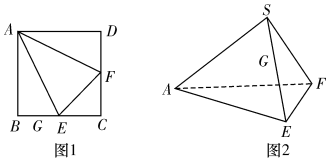 A．四面体的外接球体积为B，顶点在面上的射影为的重心C．与面所成角的正切值为D．过点的平面截四面体的外接球所得截面圆的面积的取值范围是三、填空题：本题共5小题，每小题3分，共15分．16．已知复数，，（为虚数单位），且，则______。17．甲、乙两名同学进行篮球投篮练习，甲同学投篮一次命中的概率为，乙同学投篮一次命中的概率为，假设两人投篮命中与否互不影响，则甲、乙两人各投篮一次，至少有一人命中的概率是______。18．如图所示是-一个样本容量为100的频率分布直方图，则由图形中的数据，可知其25%分位数为______。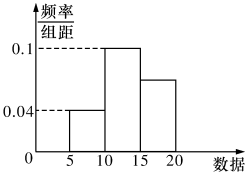 19．若平面向量，，两两夹角相等，且，，，则______．20．已知，，分别为的三个内角，，的对边，且，点在边上，且，，则的面积最大值为______．四、解答题：本题共5小题，共40分．解答应写出文字说明、证明过程或演算步骤．21．（本小题满分8分）现有某城市100户居民的月平均用电量（单位：度）的数据，根据这些数据，以，，，，，，分组的频率分布直方图如图所示．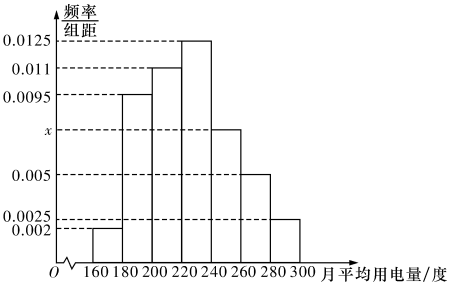 （1）确定直方图中的值，并求月平均用电量的众数和中位数；（2）在月平均用电量为，，，的四组用户中，用分层随机抽样的方法抽取11户居民，则月平均用电量在内的用户中应抽取多少户？22．（本小题满分8分）如图，已知三棱锥，，，，，为的中点，且为正三角形．（1）求证：平面；（2）求三棱锥的体积．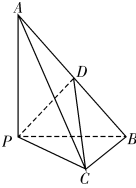 23．（本小题满分8分）的内角，，的对边分别为，，，向量与垂直．（1）求的值；（2）若，求的面积的最大值．24．（本小题满分8分）近年来，在新高考改革中，打破文理分科的“”模式初露端倪，其中语、数、外三门课为必考科目，剩下三门为选考科目．选考科目成绩采用“赋分制”，即原始分数不直接用，而是按照学生分数在本科目考试的排名来划分等级，并以此打分得到最后得分．假定某省规定：选考科目按考生原始分数从高到低排列，按照占总体15%、35%、35%、13%和2%划定、、、、五个等级，并分别赋分为90分、80分、70分、60分和50分，为了让学生们体验“赋分制”计算成绩的方法，该省某高中高一（1）班（共40人）举行了一次摸底考试（选考科目全考，单科全班排名），已知这次摸底考试中的历史成绩（满分100分）频率分布直方图、地理成绩（满分100分）茎叶图如图所示，小明同学在这次考试中历史82分，地理70多分．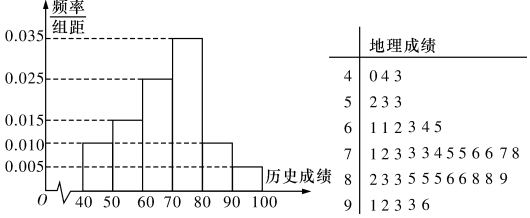 （1）采用赋分制后，求小明历史成绩的最后得分；（2）若小明的地理成绩最后得分为80分，求小明的原始成绩的可能值；（3）若小张必选历史，其它两科从地理、政治、物理、化学、生物五科中任选，求小张考试选考科目包含地理的概率．25．（本小题满分8分）如图，在四棱锥中，为正三角形，底面为直角梯形，，，，，点，分别在线段和上，且．（1）求证：平面；（2）设二面角的大小为，若，求直线和平面所成角的正弦值．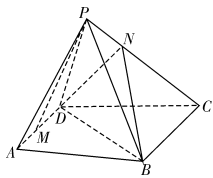 长郡中学2020—2021学年度高一第二学期期末考试数学参考答案一、二、选择题4．B  【解析】对于A，因为每次抛掷硬币都是随机事件，所以不一定有500次“正面朝上”，故A错误；对于B，因为方差越小越稳定，故B正确；对于C，为了解我国中学生的视力情况，应采取抽样调查的方式，故C错误；对于D，数据1、2、5、5、5、3、3按从小到大排列后为1、2、3、3、5、5、5，则其中位数为3，故D错误．故选B．5．C  【解析】由正弦定理可得，∴．∵，∴．∵，∴或135°．故选C．6．C  【解析】因为水平放置的图形的直观图是一个底角为45°且腰和上底均为1的等腰梯形，如图所示：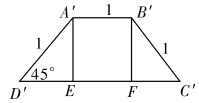 其中，，由斜二测画法知，原平面图形是一个直角梯形，如图所示：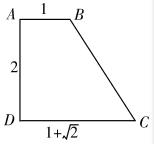 则，，，所以原平面图形的面积是，故选C．7．D  【解析】设圆锥的母线长为，则，得，即母线长为4，设圆锥的底面半径为，，解得，即圆锥底面圆的半径为，则圆锥的侧面积为．故选D．8．D  【解析】∵，，…，的平均数为，方差为，标准差为，∴，，…，的平均数为，即为17．方差，∴标准差．故选D．9．C  【解析】穷举法，取出3条线段的情况有，，，，，，，，，，共10种，可构成三角形的有，，，，，，，共7种，只有不构成钝角三角形，故概率．10．A  【解析】：正三角形的边长为3，，，，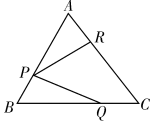 ∴，，，，，，∵，，∴．故选A．．11．B  【解析】如图，设底面正三角形的外心为，侧面三角形的外心为，外接球的半径为，过作底面垂线，过作侧面的垂线，相交于，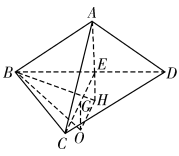 则为三棱锥的外接球的球心，由已知可得，，设三角形的外接圆的半径为，则，即．在中，可得，∴该几何体的外接球的表面积为．故选B，12．A  【解析】中，，，，则，∵，∴又∵，同理可得：，代入上式，∴解得：．故选A．13．AD  【解析】从口袋中摸出3个球，对于A项，“恰有2个白球”和“恰有2个黑球”，不可同时发生，是互斥事件．对于B项，“恰有1个黑球”和“至少1个白球”，若恰好1个黑球和2个白球，则两个事件同时发生，所以不是互斥事件．对于C项，“至少1个黑球”和“至多1个白球”，若恰好2个黑球和1个白球，则两个事件同时发生，所以不是互斥事件．对于D项，“至少1个黑球”和“全是白球”，不可同时发生，是互斥事件．故选AD．．14．ABC  【解析】对于A，若，则，，所以为真；对于B，若，则和互为共轭复数，所以为真；对于C，设，，，，，，若，则，即，所以，所以为真；对于D，若，，则，而，，所以为假．故选ABC．15．ACD  【解析】对于A项，易知、、两两垂直，故可以补成长方体，其体对角线长，外接球半径，故外接球体积为，故A项正确；对于B项，由于、、两两垂直，故在面上的射影为的垂心，故B项错误；对于C项，设为中点，则，，，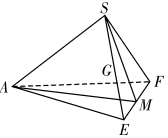 故平面，故平面平面，所以在平面上的射影为，与平面所成角为，，，，，故C项正确；对于D项，设为四面体的外接球球心，平面，连接，，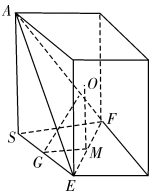 当过点的截面经过球心时截面圆面积最大，面积为；当垂直截面圆时，截面圆面积最小，此时，，，，截面圆面积为，得截面圆面积取值范围是，D正确．故选ACD．三、填空题：本题共5小题，每小题3分，共15分．16．  【解析】，故．17．  【解析】两个都不命中的概率为，故至少有一人命中的概率是．18．10.5  【解析】由图可知第一组的频率为，前两组的频率之和为，则可知其25%分位数在内，设为，则，解得．19．2或5  【解析】当，，两两夹角为时，；当，，两两夹角为0时，．20．  【解析】因为，所以，即，所以．因为，解得．因为，故，所以，由基本不等式可得，，当且仅当，时，等号成立，即的最大值为，所以．四、解答题：本题共5小题，共40分．解答应写出文字说明、证明过程或演算步骤．21．【解析】（1）因为，所以；由频率分布直方图可知：对应的频数最大，所以众数为230度；因为前三组频率之和为，第四组频率为，且，所以中位数在第四组数据中，设中位数为度，所以．（2）因为，，，的频率之比为，所以月平均用电量在内的用户中应抽取：户，答：月平均用电量在内的用户中应抽取5户．22．【解析】（1）∵为的中点且为正三角形，∴，又∵，，∴平面，∴，又，且，∴平面．（2）由（1）得，，平面，且，,由为的中点，所以．23．【解析】（1）∵与垂直，∴，即，根据正弦定理得，由余弦定理得．∵是的内角，∴．（2）由（1）知，∴．又∵，∴．∵的面积，∴的面积的最大值为4．24．【解析】（1）∵此次考试历史成绩落在，内的频率依次为0.1，0.05，频率之和为0.15，且小明的历史成绩为82分，大于80分，处于前15%，∴小明历史成绩的最后得分为90分，（2）40名学生中，地理赋分为90分有人，这六人的原始成绩分别为96，93，93，92，91，89；赋分为80分有人，其中包含原始成绩为80多分的共10人，70多分的有4人，分别为76，76，77，78，∵小明的地理成绩最后得分为80分，且原始成绩为70多分，∴小明的原始成绩的可能值为76，77，78．（3）记地理、政治、物理、化学、生物依次为、、、、，∴小张从这五科中任选两科的所有可能选法有，，，，，，，，，共10种，而其中包含地理的有，，，共4种，∴小张选考科目包含地理的概率为：．25．【解析】（1）证明：连接，交于点，连接，因为，，所以，，因为，所以，，所以，因为平面，平面，所以平面．（2）取中点，连接、，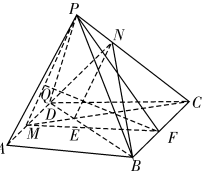 因为为正三角形，所以，，因为为直角梯形，，，，所以四边形为矩形，所以，因为，所以平面，所以平面平面，所以为二面角的平面角，所以，设，由余弦定理得，于是，整理得，解得或（舍去），过点作交于点，因为，平面，所以平面，又平面，所以平面平面，平面平面，平面，所以平面，所以为点到平面的距离，因为，平面，平面，所以平面，所以也为点到平面的距离，因为，所以，所以，即，解得，由所以直线与平面所成角的正弦值为．题号123456789101112131415答案BCABCCDDCABAADABCACD